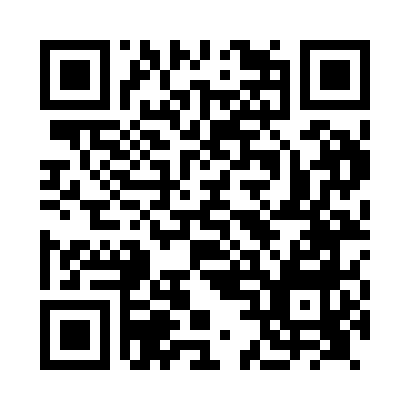 Prayer times for Arthur Seat, City of Edinburgh, UKMon 1 Apr 2024 - Tue 30 Apr 2024High Latitude Method: Angle Based RulePrayer Calculation Method: Islamic Society of North AmericaAsar Calculation Method: HanafiPrayer times provided by https://www.salahtimes.comDateDayFajrSunriseDhuhrAsrMaghribIsha1Mon4:536:421:165:417:529:412Tue4:506:401:165:437:549:443Wed4:476:371:165:447:569:474Thu4:436:341:165:467:589:495Fri4:406:321:155:478:009:526Sat4:376:291:155:498:029:557Sun4:336:271:155:508:049:588Mon4:306:241:145:528:0610:019Tue4:276:211:145:538:0810:0310Wed4:236:191:145:548:1010:0611Thu4:206:161:145:568:1210:0912Fri4:166:141:135:578:1410:1213Sat4:136:111:135:598:1610:1514Sun4:096:091:136:008:1810:1815Mon4:066:061:136:018:2010:2116Tue4:026:041:126:038:2210:2417Wed3:586:011:126:048:2410:2818Thu3:555:591:126:058:2610:3119Fri3:515:561:126:078:2810:3420Sat3:475:541:116:088:3010:3821Sun3:445:511:116:098:3210:4122Mon3:405:491:116:118:3410:4423Tue3:365:471:116:128:3610:4824Wed3:325:441:116:138:3810:5225Thu3:285:421:116:158:4010:5526Fri3:255:391:106:168:4210:5727Sat3:245:371:106:178:4510:5828Sun3:235:351:106:188:4710:5929Mon3:215:321:106:208:4911:0030Tue3:205:301:106:218:5111:00